Муниципальное казенное образовательное  учреждения«Детский сад Солнышко» Каякентского района Конспектоткрытого занятияв средней группе«Играем и поем»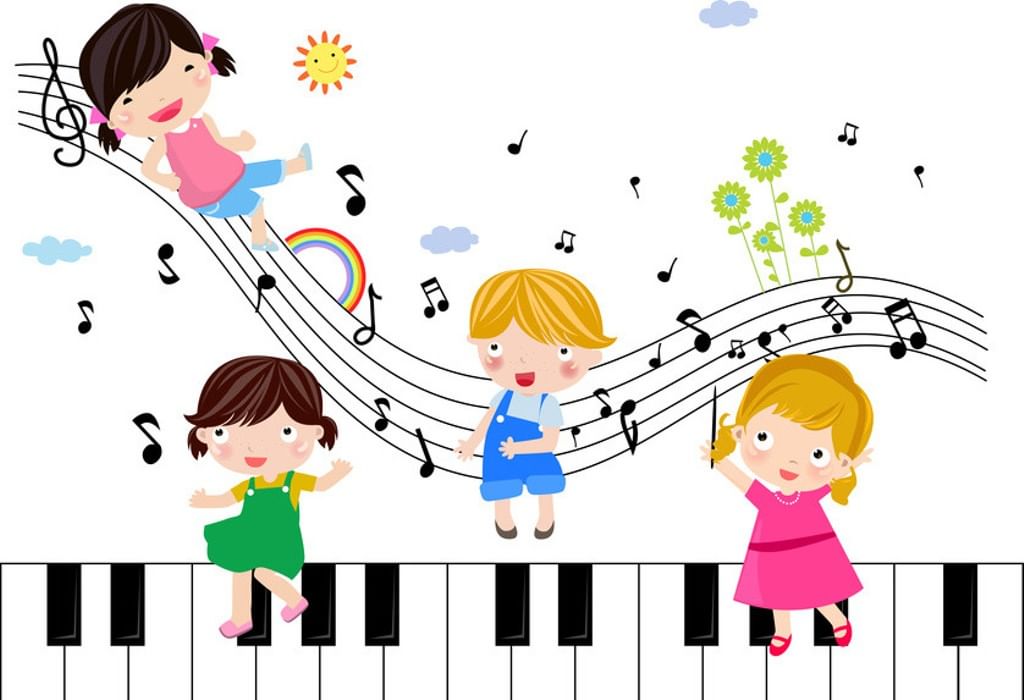                                                Составила Будайчиева Д.А.  Музыкальный руководительМКДОУ «Детский сад  Солнышко»Цель: создание условий для проявления детской  самостоятельности и инициативности в процессе музыкальной деятельности.Задачи:Развивать творческую активность в музыкальных играх, пении, игре на детских музыкальных инструментах;Приобщать детей самостоятельному осмысленному музицированию.Оборудование: музыкальный центр, дидактическая игра «Бабочка», детские музыкальные инструменты, ширма, бумажные гармошки Музыкальный репертуар: «Вальс» А. Грибоедов«Полечка» Д. Кабалевский «Воробей" В Герчик"Ах, вы сени" р.н.п.«Весенняя  полька» муз. Е. Тиличеевой сл. В. Викторовой"Вальс Шутка" Д. ШостаковичаХОД:Дети с воспитателем входят в залМузыкальный руководитель: Здравствуйте, ребята! Я рада вас видеть! Вы знаете, какое сейчас время суток - утро, день или вечер? (ответы детей)  А как здороваются по утрам?Дети: Доброе утро!Музыкальный руководитель: Давайте  мы с вами скажем друг другу "Доброе утро!" ладошками.Дети хлопаютМузыкальный руководитель: А какие можно использовать жесты еще, кроме хлопков?Дети: Шлепать, топать, щелкать.После предложенного варианта детьми, муз рук. вместе с детьми выполняет одно из действий.Музыкальный руководитель: Ну, вот и настроение стало лучше, правда? Музыкальный руководитель  подходит к музыкальному центру и замечает, что электричество отключено.Ребята, я хотела вам включить музыку, чтобы мы с вами под музыку выполнили движения, но почему-то отключили электричество. Что же делать?Дети: Поиграть на музыкальных инструментахМузыкальный руководитель: Какой инструмент может нам исполнить марш?Дети: бубен, барабан.Музыкальный руководитель: А под звуки какого инструмента можно легко побегать на носочках? Дети: под  маракас, колокольчик.Музыкальный руководитель:  если вы услышите бодрую и ритмичную музыку, что будете делать?Дети: Шагать.Музыкальный руководитель: А если музыка зазвучит быстро и легко, то как нужно двигаться?Дети: Бежать на носочках.Музыкальный руководитель: Сейчас мы с вами волшебной стрелочкой выберем того, кто исполнит марш на бубне, а затем, кто сыграет на маракасе или колокольчике.Педагог  предлагает раскрутить стрелочку детям.Упражнение  «Ходьба и бег».Музыкальный руководитель: ребята, посмотрите, сколько много инструментов лежит на столе и каждый звучит по своему. Вы хотели бы на них поиграть?Игра  "Какой инструмент звучит".По желанию дети играют на выбранном  инструменте за ширмой, остальные дети отгадывают.Музыкальный руководитель: послушайте стихотворение "Весенняя симфония"Слышен первый голосок,Это первый ручеек.Весело запелиЗвонкие капели.Птицы застучали,Запели, затрещали.Всем на удивлениеСимфония весенняя.Музыкальный руководитель: о чем это стихотворение?Дети: О весне, птицах капели, ручейках.Музыкальный руководитель:  Какое новое слово вы услышали?Дети: Симфония.Музыкальный руководитель: А  что такое симфония?Дети: Музыкальный рассказ.Дети: С  помощью чего исполняют этот рассказ?Дети: С помощью музыкальных инструментов.Музыкальный руководитель: Давайте вместе исполним эту симфонию.Муз. рук предлагает выбрать инструменты, которые могут озвучить звуки: ручеек-металлофон, капели - треугольники,птицы-ложки, трещотки, колокольчики.Дети озвучивают стихотворение под музыку «Вальс» А. Грибоедова.Музыкальный руководитель: Ребята, посмотрите, от нашей симфонии даже бабочки проснулись. Как  красиво они летают, какие они разные, маленькие и большие. Наверное, это бабочки-детки и бабочки-мамы. Послушайте, как поют бабочки (звучит металлофон глиссандо от C1 до C2). А как вы думаете, это кто поёт – бабочка-мама или бабочка-детка? (Звучит С2.) Какой голосок у бабочки-детки?Дети: звонкий, тонкий, высокий.  Музыкальный руководитель: А у бабочки-мамы какой голосок? (Звучит С2).Музыкальный руководитель: Хотите с бабочками поиграть?Музыкально – дидактическая игра «Бабочка»На мольберте, на леске висят бабочки, в середине цветок. Педагог передвигает на леске бабочку. Дети по движению бабочки поют на слог «ля» a- capella в восходящем или нисходящем движении в зависимости от того, куда «полетела» бабочка.Музыкальный руководитель:          К солнцу бабочка летит –Песня «высоко» звучит.На цветке она сидит –«Низко» песенка звучит.А теперь закройте глаза и послушайте, какая бабочка полетела – мама или детка. Слушают   звуки на металлофоне и угадывают.Музыкальный руководитель: А какое сейчас время года?Дети: Весна.Музыкальный руководитель: весной просыпаются не только бабочки, а вместе с ними и птицы. Какую песню мы с вами знаем о птичке?Дети: "Воробей"Пение  «Воробей» муз. и сл. В.Герчик.Музыкальный руководитель: ребята, кажется, нам включили электричество. Сейчас я включу музыкальный центр, отгадайте песенку.Звучит в аудиозаписи песня «Весенняя полька»Дети: Весенняя полька.Музыкальный руководитель: Конечно же, это «Весенняя полька», хотите исполнить ее?«Весенняя полька» муз. Е.Тиличеевой, сл. В.Викторовой.Музыкальный руководитель: ребята, посмотрите, что я нашла. Что это такое, как вы думаете?Сложенные в гармошку листы бумаги для всех детей.Подумайте, что можно  сделать, из этого листа бумаги? А я вам подскажу музыкой.Звучит музыкальный отрывок, а дети придумывают и складывают новый предмет и двигаются с ним в соответствии с характером музыки:1. «Вальс» Грибоедова  - веер;2. «Ах вы сени» р.н.п. - гармошка;3. «Вальс-шутка» Д. Шостаковича -  бабочки.Музыкальный руководитель:  Предлагаю вам  сделать поделки из этих цветных листов и послушать музыку в группе.Дети переходят в группу и занимаются продуктивной деятельностью под музыкальное сопровождение